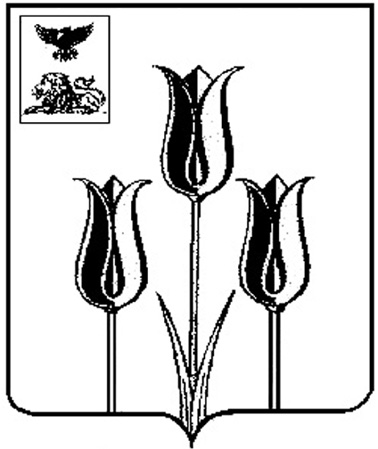 РОССИЙСКАЯ ФЕДЕРАЦИЯР А С П О Р Я Ж Е Н И ЕГЛАВЫ АДМИНИСТРАЦИИ МУНИЦИПАЛЬНОГО РАЙОНА «ВОЛОКОНОВСКИЙ РАЙОН»БЕЛГОРОДСКОЙ ОБЛАСТИ06 февраля  2013 г.                                                                     				№ 109О внесении изменений в распоряжение главы администрации Волоконовского района от 06 июля 2012 года № 700 В связи с произошедшими структурными и кадровыми  изменениями в администрации Волоконовского района:внести в распоряжение главы администрации Волоконовского района от 06 июля 2012 года № 700 «О порядке распределения ассигнований, направляемых на материальное стимулирование участников проектной деятельности» следующие изменения:1. В порядке распределения ассигнований, направляемых на материальное стимулирование участников проектной деятельности в органах местного самоуправления Волоконовского района (далее – порядок), утвержденном в пункте 1 названного распоряжения, в пункте 2.2. раздела 2 порядка  слова «отделом по развитию потребительского рынка, предпринимательству и проектной деятельности управления экономического развития администрации района» заменить словами «подотделом управления проектами отдела по развитию потребительского рынка, предпринимательству и проектной деятельности администрации района». 2. В составе межведомственной комиссии по вопросам материального стимулирования участников проектной деятельности в органах местного самоуправления Волоконовского района (далее – состав комиссии), утвержденном в пункте 2 названного распоряжения:- вывести из состава комиссии Бережного С.В., Карлина Ю.Н., Тетерятник С.А.;- ввести в состав комиссии Косареву Инну Иосифовну – начальника управления культуры администрации района, Сотникова Евгения Александровича – заместителя главы администрации района по стратегическому развитию, Панову Татьяну Викторовну – начальника управления социальной защиты населения администрации района, Алтунину Марину Александровну – начальника  подотдела управления  проектами отдела  по  развитию потребительского  рынка, предпринимательству  и  проектной  деятельности  администрации района, секретарем  комиссии.3. Должность Цыганковой Светланы Владимировны читать «заместитель главы администрации района, руководитель аппарата главы администрации района, заместитель председателя  комиссии».4. Должность Решетняк Оксаны Валерьевны читать «начальник отдела по развитию потребительского рынка, предпринимательству и проектной деятельности администрации района».5. В положении о межведомственной комиссии по вопросам материального стимулирования участников проектной деятельности в органах местного самоуправления Волоконовского района (далее – положение), утвержденном в пункте 3 названного распоряжения, в пункте 3.4. раздела 3 положения исключить слова «управления экономического развития».Глава администрации района                                                     С. Бикетов